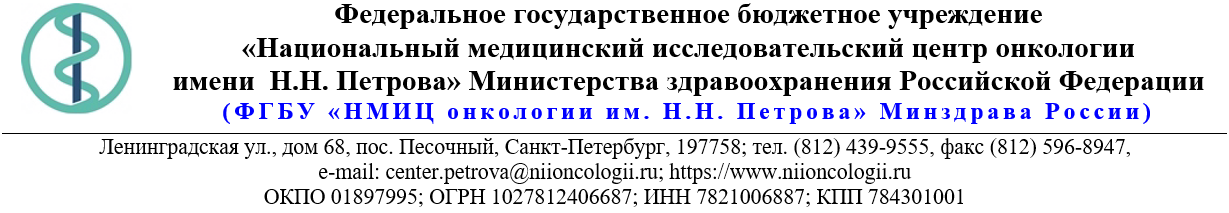 13.Описание объекта закупки* В связи с отсутствием сведений о характеристиках товара в описании позиции КТРУ, соответствующей закупаемому товару, Заказчиком определены технические и функциональные характеристики товара согласно потребностями в соответствии с положениями статьи 33 Федерального закона от 05.04.2013 № 44-ФЗ.24.04.2024 № 05-07/738Ссылка на данный номер обязательна!Запрос о предоставлении ценовой информациидля нужд ФГБУ «НМИЦ онкологии им. Н.Н. Петрова» Минздрава РоссииСтруктура цены (расходы, включенные в цену товара/работы/услуги) должна включать в себя:1)	стоимость товара/работы/услуги; 2)	стоимость упаковки товара;3)	стоимость транспортировки товара от склада поставщика до склада покупателя, включающая в себя все сопутствующие расходы, а также погрузочно-разгрузочные работы;4)	расходы поставщика на уплату таможенных сборов, налоговых и иных обязательных платежей, обязанность по внесению которых установлена российским законодательством;5)  все иные прямые и косвенные накладные расходы поставщика/подрядчика/исполнителя, связанные с поставкой товара/выполнением работ/оказанием услуг и необходимые для надлежащего выполнения обязательств.Сведения о товаре/работе/услуге: содержатся в Приложении.Просим всех заинтересованных лиц представить свои коммерческие предложения (далее - КП) о цене поставки товара/выполнения работы/оказания услуги с использованием прилагаемой формы описания  товара/работы/услуги и направлять их в форме электронного документа, подписанного квалифицированной электронной цифровой подписью (электронная цифровая подпись должна быть открепленной, в формате “sig”) по следующему адресу: 4399541@niioncologii.ru.Информируем, что направленные предложения не будут рассматриваться в качестве заявки на участие в закупке и не дают в дальнейшем каких-либо преимуществ для лиц, подавших указанные предложения.Настоящий запрос не является извещением о проведении закупки, офертой или публичной офертой и не влечет возникновения каких-либо обязательств заказчика.Из ответа на запрос должны однозначно определяться цена единицы товара/работы/услуги и общая цена контракта на условиях, указанных в запросе, срок действия предлагаемой цены.КП оформляется на официальном бланке (при наличии), должно содержать реквизиты организации (официальное наименование, ИНН, КПП - обязательно), и должно содержать ссылку на дату и номер запроса о предоставлении ценовой информации. КП должно содержать актуальные на момент запроса цены товара (работ, услуг), технические характеристики и прочие данные, в том числе условия поставки и оплаты, полностью соответствующие указанным в запросе о предоставлении ценовой информации.В КП должно содержаться однозначное указание на то, что предлагаемые товары (работы, услуги) полностью и по всем запрошенным характеристиками соответствуют описанию объекта закупки, содержащемуся в запросе о предоставлении ценовой информации, выраженное одним из следующих способов: - указанием в КП соответствующего запросу описания товара (работы, услуги)- подтверждением в тексте КП намерения поставки товара (выполнения работы, услуги) на условиях, указанных в запросе, в случае заключения контракта.Обращаем внимание, что в случае осуществления закупки путём заключения контракта (договора) с единственным поставщиком (в предусмотренных законом случаях) контракт (договор) заключается в форме электронного документа с использованием системы электронного документооборота. Документы о приемке по такому контракту (договору) также оформляются в виде электронных документов в системе электронного документооборота.1.Наименование объекта закупкиПоставка расходных материалов2.Место поставки товара, оказания услуг, выполнения работСПБ, п. Песочный, ул. Ленинградская3.Авансирование (предусмотрено (____%)/ не предусмотрено)не предусмотрено4.Дата начала исполнения обязательств контрагентомс момента подписания контракта5.Срок окончания исполнения обязательств контрагентом 31.10.20246.Периодичность выполнения работ, оказания услуг, количество партий поставляемого товаровВ течение 6 (шести) рабочих дней после поступления письменной заявки от Покупателя. Последняя дата подачи заявки на поставку 23,10.2024. Максимальное количество партий - 5 (пять).7.Документы, которые должны быть представлены контрагентом вместе с товаром, результатом выполненной работы, оказанной услуги (либо в составе заявки на участие)РУ8.Требования к гарантии качества товара, работы, услуги (да/нет)да8.1.Срок, на который предоставляется гарантия и (или) требования к объему предоставления гарантий качества товара, работы, услуги (Если ДА)Остаточный срок годности товара на момент поставки должен быть не менее 12 (двенадцати) месяцев, а если общий срок годности товра составляет 1 год и менее, то остаточный срок годности на момент поставки товара должен составлять не менее  60% от установленного производителем срока годности.8.2.Размер обеспечения гарантийных обязательств
 (до 10% НМЦК)нет9.Преимущества, требования к участникам, нац.режимПриказ Минфина России от 04.06.2018 N 126н «Об условиях допуска товаров, происходящих из иностранного государства или группы иностранных государств, для целей осуществления закупок товаров для обеспечения государственных и муниципальных нужд».9.1.Преимущества (СМП, Инвалиды, УИС)смп, преимущество инвалидам9.2.Требования к участникам (специальное разрешение (лицензия), аккредитация, членство в СРО или свидетельство о допуске к определенному виду работ)нет9.3.Запреты, ограничения, условия допуска по статье 14 Закона 
№ 44-ФЗда10.Дополнительные требования к участникам 
(при наличии ПП № 2571)нет11.Страна происхождения (указывается участником в заявке, коммерческом предложении)Указаны в пункте 1312.Количество и единица измерения объекта закупкиУказаны в пункте 13№ п/пНаименование товара Требования к качеству, техническим и функциональным характеристикам товараКол-воЕд. изм.ОКПД2/ КТРУСтрана происхожденияНДС %Цена за ед. без НДС (руб.)Сумма без НДС (руб.)Магистраль для аспирации и антикоагуляции крови Предназначена для сбора, антикоагуляции и подачи крови, собранной интраоперационно в коллекторный резервуар. Представляет собой прозрачную пластиковую трубку аспирации совмещенная с линией антикоагуляции и соединенная с ней через камеру смешения крови и антикоагулянта. Линия антикоагуляции оснащена спайк-коннектором, капельной камерой и регулятором потока. Внутренний ее диаметр не менее 6,4 мм (для обеспечения аспирации на любых скоростях), длина линии антикоагуляции не менее 450 см и длина линии аспирации не менее 350 см (для обеспечения мобильности аппарата относительно операционного стола и удобства при действиях операционной бригады). Магистраль адаптирована для стандартных жестких резервуаров. Совместимость с оборудованием - с аппаратом для аутотрансфузии крови «Cell Saver5+», «Cell Saver Elite»Поставка эквивалента не допускается  на основании п. 1 ч. 1 ст. 33 Федерального закона от 05.04.2013 № 44-ФЗ «О контрактной системе в сфере закупок товаров, работ, услуг для государственных и муниципальных нужд», т.к. закупка осуществляется на поставку расходных материалов к оборудованию, используемому Заказчиком, в соответствии с технической документацией на указанное оборудование.45шт.32.50.50.190Набор для системы подготовки крови для аутотрансфузииЦентрифужная камера – колокол объемом не менее 225 мл (для обработки больших объемов крови при массивном кровотечении). Объем мешка для реинфузии не менее 1000 мл (для обеспечения возможности накопления отмытых эритроцитов и дальнейшей их реинфузии в интра- и постоперационном периоде). Гематокрит получаемых отмытых эритроцитов – диапазон не уже от 50 до 60 % (для оптимизации скорости реинфузии и сохранения реологических свойств крови). Объем мешка для отходов не менее 10 л (для уменьшения трудозатрат персонала). Магистрали, колокол, мешки предварительно соединены - наличие (с целью сохранения стерильности внутренней среды системы). Совместимость с оборудованием - с аппаратом для аутотрансфузии крови «Cell Saver5+» или «Cell Saver Elite»  компании Гемонетикс (Haemonetics), имеющимся у Заказчика.24шт.32.50.50.190-00001212*Планшет для типирования групп крови на 4 лункиПланшет для типирования групп крови. Материал изделия поливинилхлорид. Предназначен для типирования группы крови отдельного пациента по системе АВ0 Цоликлонами анти-А, анти-В и анти-АВ и по системе «Резус» Цоликлоном анти-D. Планшет молочно-белого цвета, имеет 4 лунки диаметром 26 мм, глубиной 3 мм обеспечивающих хороший визуальный контроль реакции. Лунки имеют буквенную маркировку "AB" и "D". Планшет предназначен для проведения индивидуального первичного типирования крови пациента. Размер планшета 148х48 мм. 2600шт.32.50.50.190Контейнер для системы подготовки крови для аутотрансфузииДиаметр пор интегрированного микроагрегатного фильтра не более 150 мкм (согласно требованиям регламента по заготовке аутокрови). Максимальный объем резервуара не менее 3000 мл (для сбора крови при массивных кровопотерях с учетом использования промывных растворов). Возможность многократного интра- и постоперационного сбора аутокрови – наличие (с целью применения при длительных операциях с массивной кровопотерей). Порты для подключения магистрали аспирации-антикоагуляции, порт для вакуумного аспиратора, порты для введения растворов - наличие. Совместимость с оборудованием - с аппаратом для аутотрансфузии крови «Cell Saver5+» компании Гемонетикс (Haemonetics), имеющимся у Заказчика.24шт32.50.50.190-00001210*Устройство безыгольного доступаСтерильное устройство безыгольного доступа с расщепленной мембраной, без кнопочных элементов, представляет собой пластиковый прозрачный терминальный колпачок для венозных катетеров с двусторонним коннектором Луэр-Лок, внутрь которого интегрирована эластичная силиконовая мембрана толщиной не более 10 мм, расщепленная на две части, обе части плотно и герметично прилегают друг к другу, когда устройство не используется, и открываются при присоединении к устройству шприца или инфузионной линии, плотно и герметично обхватывая присоединяемый коннектор Луэра для предотвращения контаминации сосудистого русла. Максимальная скорость вливания препаратов через устройство не менее 20 литров в час; внутренний объем заполнения устройства не более 0,25 мл.1800шт32.50.50.190Набор для системы подготовки крови для аутотрансфузииЦентрифужная камера – колокол объемом не менее 225 мл (для обработки больших объемов крови при массивном кровотечении). Объем мешка для реинфузии не менее 1000 мл (для обеспечения возможности накопления отмытых эритроцитов и дальнейшей их реинфузии в интра- и постоперационном периоде). Гематокрит получаемых отмытых эритроцитов – диапазон не уже от 50 до 60 % (для оптимизации скорости реинфузии и сохранения реологических свойств крови). Объем мешка для отходов не менее 10 л (для уменьшения трудозатрат персонала). Магистрали, колокол, мешки предварительно соединены - с целью сохранения стерильности внутренней среды системы. Совместимость с оборудованием - с аппаратом для аутотрансфузии крови «Cell Saver5+» Поставка эквивалента не допускается  на основании п. 1 ч. 1 ст. 33 Федерального закона от 05.04.2013 № 44-ФЗ «О контрактной системе в сфере закупок товаров, работ, услуг для государственных и муниципальных нужд», т.к. закупка осуществляется на поставку расходных материалов к оборудованию, используемому Заказчиком, в соответствии с технической документацией на указанное оборудование.16шт32.50.50.190-00001212*